(IME IN PRIIMEK - NAZIV VLAGATELJA)(ULICA IN HIŠNA ŠTEVILKA)(KRAJ, POŠTNA ŠTEVILKA IN POŠTA)(TELEFONSKA ŠT.,  E-MAIL)(DAVČNA ŠTEVILKA)VLOGA ZA IZDAJO DOVOLJENJA ZA UPORABO JAVNE POVRŠINE   ZaradiS podpisom potrjujem pravilnost podatkov, navedenih v vlogi. Občina bo osebne podatke obdelovala za namen izvedbe postopka za izdajo dovoljenja za uporabo javne površine na podlagi Odloka o ureditvi cestnega prometa v naseljih na območju Občine Jesenice (Ur. List  RS, št. 103/09).Občina bo hranila in varovala osebne podatke za skladno z roki določenimi v klasifikacijskem načrtu občine in na primeren način, tako da ne bo prišlo do morebitnih neupravičenih razkritij podatkov nepooblaščenim osebam. Občina bo omogočila obdelavo oziroma posredovanje osebnih podatkov izključno naslednjim pooblaščenim uporabnikom (pooblaščeni zaposleni občine, pooblaščene osebe, ki obdelujejo osebne podatke pri pogodbenem obdelovalcu  občine, osebe, ki izkažejo pooblastilo za dostop do osebnih podatkov v okviru zakona oziroma podzakonskih predpisov). Občina ne uporablja avtomatiziranega sprejemanja odločitev, vključno z oblikovanjem profilov.Seznanjen/a sem, da imam glede osebnih podatkov, ki se nanašajo name, pravico seznanitve, dopolnitve, popravka, omejitve obdelave, izbrisa, prenosljivosti in ugovora (vključno s pravico do pritožbe pri Informacijskem pooblaščencu in sodnim varstvom pravic).Podrobnejše informacije o tem, kako občina ravna z osebnimi podatki, so na voljo na preko kontaktnih podatkov pooblaščene osebe za varstvo osebnih podatkov: e-pošta: obcina.jesenice@jesenice.siPRILOGE:Upravna taksa za vlogo in odločbo po tar. št.  3 Zakon o spremembah in dopolnitvah Zakona o upravnih taksah (ZUT-I) (Ur. list RS, št. 32/2016), znaša 22,60EUR.Upravno takso lahko plačate v sprejemni pisarni Občine Jesenice ali nakažete na TRR SI5601241- 4410309196  Sklic: 11 75400-7111002-00000019.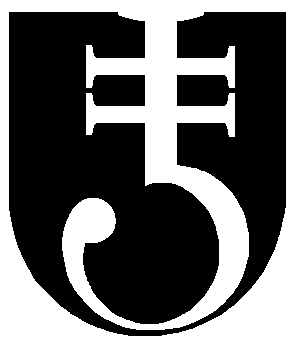 OBČINA JESENICEKomunalna direkcijaCesta železarjev 64270 JeseniceVložnik prosim za izdajo dovoljenja za uporabo javne površine na lokaciji: 
      - dolžina uporabe javne površine      m- širina uporabe javne površine       m- zasedena površina       m2Predlog ureditve z navedbo natančne lokacije uporabe javne površine:
     Predlagani rok za uporabo javne površine:                 od vključno dnedo vključno dnemed       in       uro      in       uroneprekinjeno, od 00.00 do 24.00 ure vsak danneprekinjeno, od 00.00 do 24.00 ure vsak danneprekinjeno, od 00.00 do 24.00 ure vsak dansamo delovne dni v tednusamo delovne dni v tednuprireditveizvajanja del Investitor del – organizator prireditve:Investitor del – organizator prireditve:tel. št.Izvajalec del:Izvajalec del:tel. št.Odgovorna oseba:Odgovorna oseba:tel. št.Jesenice, dnePodpis investitorja oz. vložnika s pooblastilomŽig (za pravne osebe)1.2. 3.